Stagione Sportiva 2023/2024Comunicato Ufficiale N° 43 (Coppe) del 20/09/2023SOMMARIOSOMMARIO	1COMUNICAZIONI DELLA F.I.G.C.	1COMUNICAZIONI DELLA L.N.D.	1COMUNICAZIONI DEL COMITATO REGIONALE	1NOTIZIE SU ATTIVITÀ AGONISTICA	1COMUNICAZIONI DELLA F.I.G.C.COMUNICAZIONI DELLA L.N.D.COMUNICAZIONI DEL COMITATO REGIONALENOTIZIE SU ATTIVITÀ AGONISTICACOPPA MARCHE PRIMA CATEGORIARISULTATIRISULTATI UFFICIALI GARE DEL 16/09/2023Si trascrivono qui di seguito i risultati ufficiali delle gare disputateGIUDICE SPORTIVOIl Giudice Sportivo Avv. Agnese Lazzaretti, con l'assistenza del segretario Angelo Castellana, nella seduta del 20/09/2023, ha adottato le decisioni che di seguito integralmente si riportano:GARE DEL 16/ 9/2023 PROVVEDIMENTI DISCIPLINARI In base alle risultanze degli atti ufficiali sono state deliberate le seguenti sanzioni disciplinari. SOCIETA' AMMENDA Euro 200,00 CINGOLANA SAN FRANCESCO 
Per aver, un cospicuo numero di sostenitori, per tutta la gara, rivolto espressioni gravemente irriguardose all'indirizzo dell'arbitro e dei giocatori avversai. Per aver inoltre fatto epslodere una bomba carta fuori dal campo di gioco creando un forte frastuono. ALLENATORI I AMMONIZIONE DIFFIDA ASSISTENTE ARBITRO I AMMONIZIONE DIFFIDA CALCIATORI ESPULSI SQUALIFICA PER DUE GARE EFFETTIVE SQUALIFICA PER UNA GARA EFFETTIVA CALCIATORI NON ESPULSI SQUALIFICA PER UNA GARA EFFETTIVA PER RECIDIVITA' IN AMMONIZIONE (II INFR) I AMMONIZIONE DIFFIDA GARE DEL 17/ 9/2023 PROVVEDIMENTI DISCIPLINARI In base alle risultanze degli atti ufficiali sono state deliberate le seguenti sanzioni disciplinari. ALLENATORI I AMMONIZIONE DIFFIDA CALCIATORI ESPULSI SQUALIFICA PER UNA GARA EFFETTIVA CALCIATORI NON ESPULSI I AMMONIZIONE DIFFIDA 			IL SEGRETARIO			IL GIUDICE SPORTIVO                                     Angelo Castellana			    Agnese LazzarettiLe ammende irrogate con il presente comunicato dovranno pervenire a questo Comitato entro e non oltre il 02/10/2023.Pubblicato in Ancona ed affisso all’albo del Comitato Regionale Marche il 20/09/2023.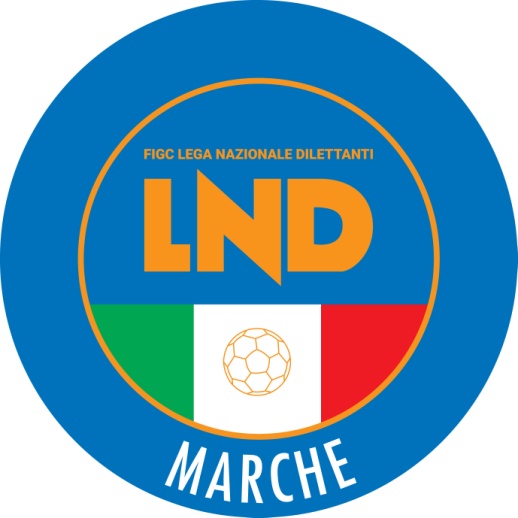 Federazione Italiana Giuoco CalcioLega Nazionale DilettantiCOMITATO REGIONALE MARCHEVia Schiavoni, snc - 60131 ANCONACENTRALINO: 071 285601 - FAX: 071 28560403sito internet: www.figcmarche.it                         e-mail: crlnd.marche01@figc.it                         pec: marche@pec.figcmarche.itCIPRIANI CHRISTIAN(REAL CAMERANESE) PANTALONE GIORGIO(REAL CAMERANESE) SANTARELLI MAURIZIO(OLIMPIA) MORETTI GIACOMO(CINGOLANA SAN FRANCESCO) ANTOGNOZZI ANGELO(COMUNANZA) DI NARDO ROBERTO(OFFIDA A.S.D.) PANCALDI ANDREA(CINGOLANA SAN FRANCESCO) CAMPILIA FABIO(ELITE TOLENTINO) BIAGIOLI DIEGO(MONTECOSARO) MESCHINI MATTEO(MONTEMILONE POLLENZA) PACINI STEFANO(PINTURETTA FALCOR) FERRAMONDO MATTEO(REAL ELPIDIENSE CALCIO) STRONATI MATTEO(STAFFOLO) TRAORE SIDIKI(ELITE TOLENTINO) ABBRUCIATI MATTEO(OLIMPIA) TOMBA LORENZO(OLIMPIA) PRINCIPI LORENZO(REAL CAMERANESE) CONTE GIUSEPPE(SAMPAOLESE CALCIO) FERRINI FABIO(ATHLETICO TAVULLIA) ROMASCAN ION(ATHLETICO TAVULLIA) MALAVOLTA ALESSANDRO(AZZURRA SBT) PIUNTI ROBERTO(AZZURRA SBT) BURESTA MARCO(CALDAROLA G.N.C.) STAFFOLANI EDOARDO(CALDAROLA G.N.C.) CROCE EMANUELE(CASTEL DI LAMA) SILVESTRI DAVIDE(CASTEL DI LAMA) SEBASTIANELLI GIANMARCO(CASTELLEONESE) SECONDINI MATTEO(CASTELLEONESE) SIMONETTI DAVIDE(CASTELLEONESE) OLIVIERI GIANLUIGI(CENTOBUCHI 1972 MP) RAMOSCELLI LUCA(CHIARAVALLE) CENTANNI NICOLA(CINGOLANA SAN FRANCESCO) MARCHEGIANI GIOVANNI(CINGOLANA SAN FRANCESCO) ROMALDI DANIELE(CINGOLANA SAN FRANCESCO) MILANI EDOARDO(COMUNANZA) MAZZETTI MICHELE(ELITE TOLENTINO) PALMIERI FABIO(ELITE TOLENTINO) CERQUOZZI JACOPO(FERMO SSD ARL) KUINXHIU GENTJAN(FERMO SSD ARL) VALLESI FABRIZIO(FERMO SSD ARL) COSTARELLI MICHELE(FILOTTRANESE A.S.D.) FIORDOLIVA SIMONE(FILOTTRANESE A.S.D.) GASPARINI DAVIDE(FILOTTRANESE A.S.D.) CARBONI GIANMARCO(FOOTBALLCLUBREAL MONTALTO) MONTENOVO MASSIMO(FOOTBALLCLUBREAL MONTALTO) TASSOTTI KEVIN(FOOTBALLCLUBREAL MONTALTO) BASSOTTI LUCA(LABOR 1950) BORIA LORENZO(LABOR 1950) MONTESI PAOLO(LABOR 1950) MORRA LUCA(LABOR 1950) CAMERLENGO FILIPPO(MONTECOSARO) RICCIARDI ALESSANDRO(MONTEMILONE POLLENZA) TASSELLI RICCARDO(MONTEMILONE POLLENZA) ATABIANO MATTEO(MONTOTTONE) CALVAGNI LORENZO(MONTOTTONE) CORRADINI MICHELE(MONTOTTONE) CIARLONI PAOLO(OLIMPIA) MONTANARI RODOLFO(OLIMPIA) AGOSTINELLI LUCA(PICENO UNITED MMX A R.L.) CONSOLAZIO JACOPO(PIETRALACROCE 73) DAIDONE ALESSANDRO(PIETRALACROCE 73) NICOLETTI FILIPPO(PIETRALACROCE 73) MARCANTONI RICCARDO(PINTURETTA FALCOR) CASACCIA CRISTIAN(REAL CAMERANESE) DOMENICHETTI DAVIDE(REAL CAMERANESE) PORTALEONE THOMAS(REAL CAMERANESE) APRUZZESE LORENZO(REAL EAGLES VIRTUS PAGLIA) DI RUSSO MATTEO(REAL EAGLES VIRTUS PAGLIA) ZANCOCCHIA SEBASTIAN(REAL ELPIDIENSE CALCIO) MARCHEGIANI MICHELE(SAMPAOLESE CALCIO) CHIOCCOLINI ALESSIO(SASSOFERRATO GENGA) IMPERIO ANDREA(SASSOFERRATO GENGA) ZUCCA MATTIA(SASSOFERRATO GENGA) COLTORTI FRANCESCO(STAFFOLO) CURZI ELIA(URBIS SALVIA A.S.D.) LAMBERTUCCI DANIELE(URBIS SALVIA A.S.D.) ROSSI EUGENIO(URBIS SALVIA A.S.D.) SALVI ANDREA(FALCO ACQUALAGNA) BRUSCIA YURI(VADESE CALCIO) GIUGLIANO PIETRO(VADESE CALCIO) BARCA NICOLA(AUDAX CALCIO PIOBBICO) CASELLI GIACOMO(AUDAX CALCIO PIOBBICO) FIORUCCI NICOLAS(AUDAX CALCIO PIOBBICO) PIERPAOLI RICCARDO(AUDAX CALCIO PIOBBICO) MARINI FILIPPO(FALCO ACQUALAGNA) SMACCHIA FILIPPO(FALCO ACQUALAGNA) AMANTINI ELIA(REAL ALTOFOGLIA) TORREGGIANI BATTAZ LUCAS(REAL ALTOFOGLIA) MACIARONI MARCO(VADESE CALCIO) ROSETTI MICHAEL(VADESE CALCIO) VLAVONOU GBEGNON ERIC(VADESE CALCIO) ZAARAOUI NIZAR(VADESE CALCIO)   Il Segretario(Angelo Castellana)Il Presidente(Ivo Panichi)